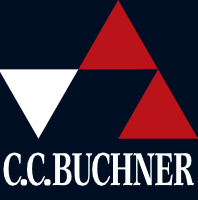 So passt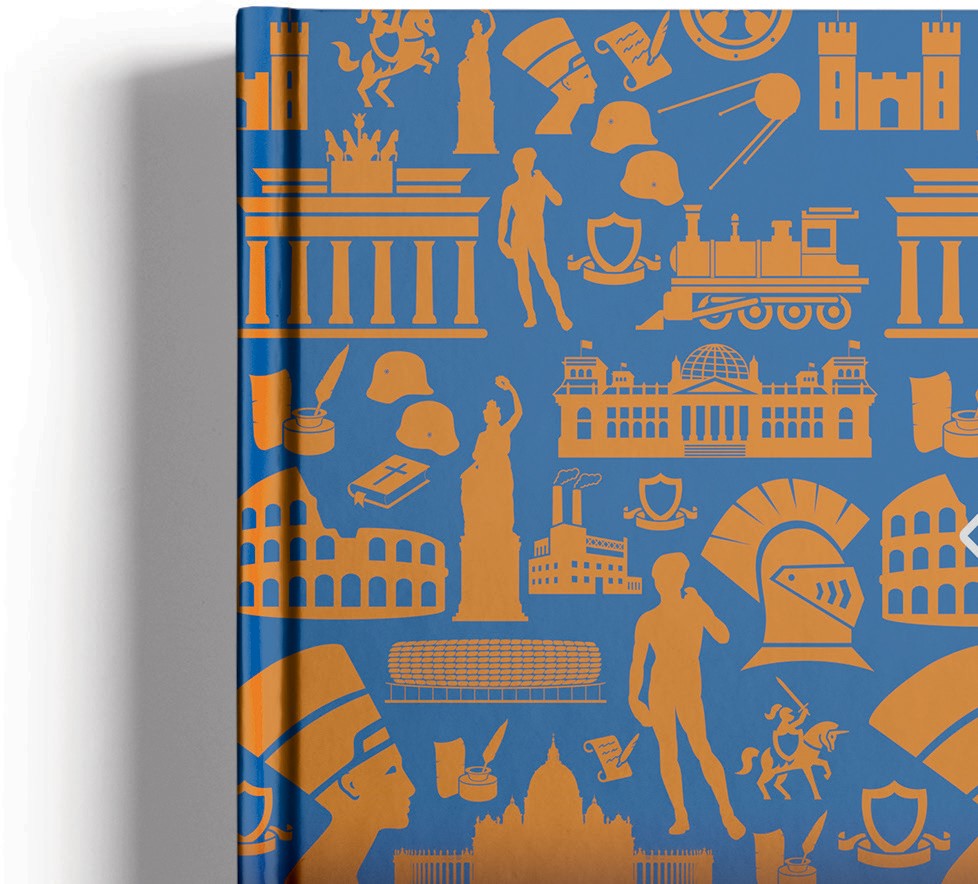 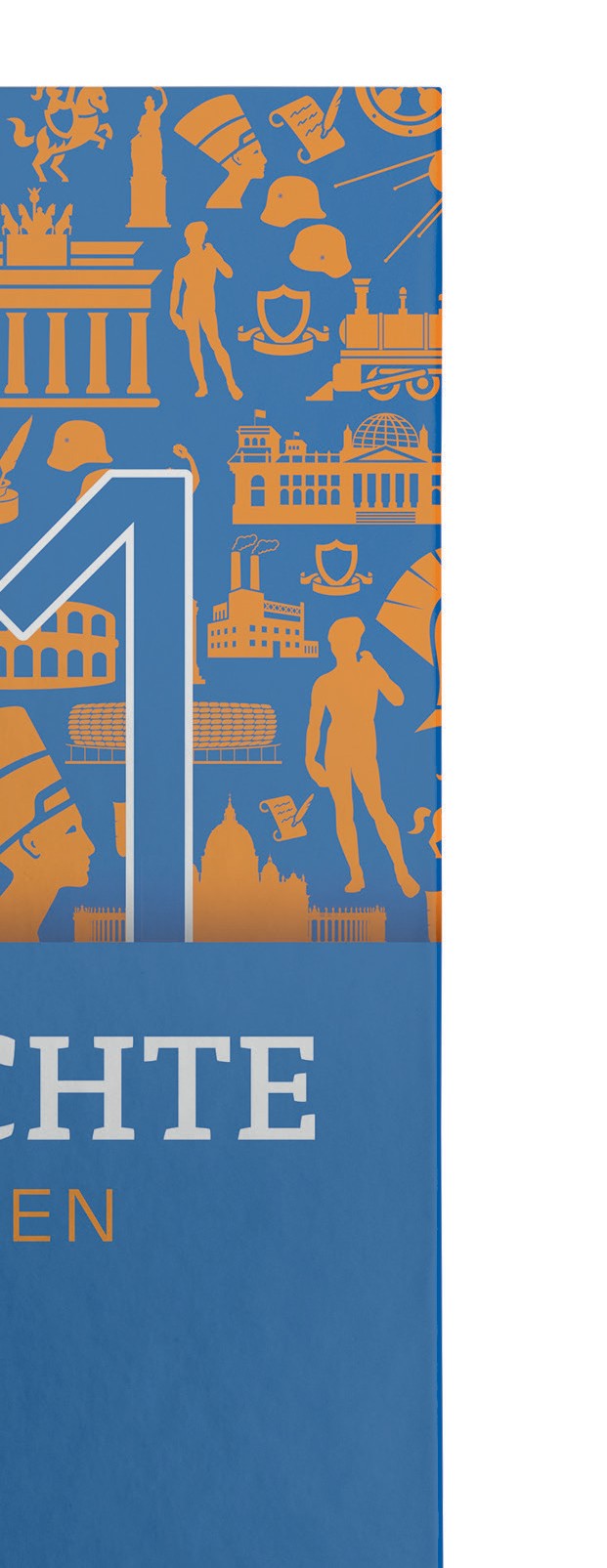 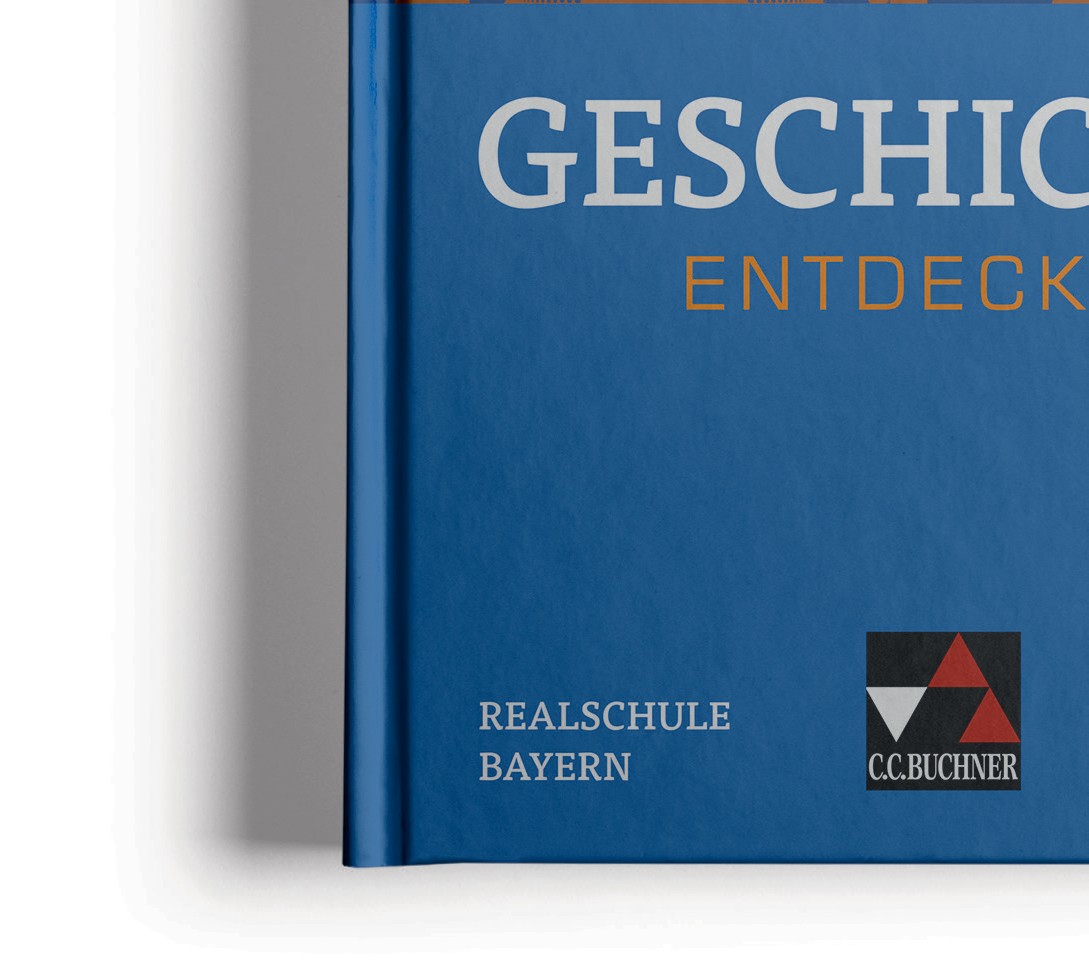 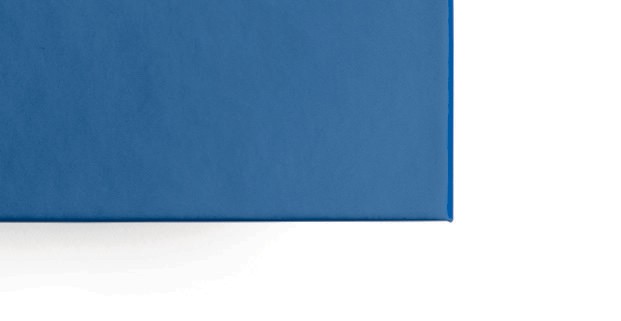 GESCHICHTE	ENTDECKEN auf den bayerischen LehrplanPLUSBand 1 für die Jahrgangsstufe 6ISBN: 978­3­661­30021­4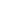 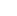 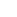 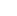 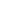 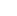 W2797ca.8 Std.Kapitel 1:Der Mensch und seine Geschichte (Lernbereich 2)Kapitel 1:Der Mensch und seine Geschichte (Lernbereich 2)Kapitel 1:Der Mensch und seine Geschichte (Lernbereich 2)Kapitel 1:Der Mensch und seine Geschichte (Lernbereich 2)Kapitel 1:Der Mensch und seine Geschichte (Lernbereich 2)Kompetenzerwartungen im LehrplanPLUSInhalte zu den KompetenzenThema im SchulbuchSeiteKommentar – zentrale AspekteDie Schülerinnen und Schüler erfassen die 
Dimensionen Vergangenheit, Gegenwart und Zukunft als grundlegendes Muster der menschlichen Orientierung und begreifen sich damit selbst als Mensch mit eigener Geschichte.Lernbereich 1: Methoden und Arbeitstechniken Die SuS unterscheiden Quellen von Darstellungen. Die SuS bilden mithilfe von Quellen und Darstellungen einfache historische Narrationen […].Zeit als zentrale Dimension von GeschichteFormen geschichtlicher 
Überlieferung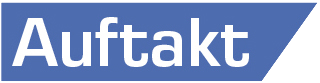 Der Mensch und seine 
Geschichte10/11Geschichte: Menschen hinterlassen Spuren – Woher wissen wir etwas über die Vergangenheit?Fragen stellen (AA 1, 2 und 4) –Narrationen bilden (AA 3, 4)Die SuS erfassen die Dimensionen Vergangenheit, Gegenwart und Zukunft als grundlegendes Muster der menschlichen Orientierung und begreifen sich damit selbst als Mensch mit eigener Geschichte.Lernbereich 1: Methoden und Arbeitstechniken Die SuS nutzen Darstellungen der geschichtlichen Chronologie zur Orientierung in der Zeit, wie z. B. Zeitleiste, Geschichtsfries.Zeit als zentrale Dimension von Geschichte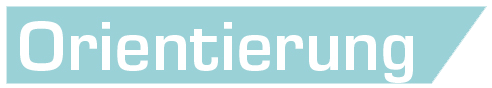 Frühgeschichte der 
Menschen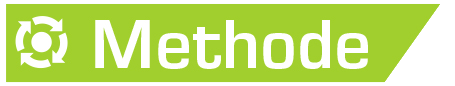 Sachinformationen zu 
Vor­ und FrühmenschenWie alt ist der Mensch?12/1314/1516/17Räumliche und zeitliche Einordnung:Was ist ein„Mensch“?Seit wann gibt es Menschen?Lernbereich 1: Methoden und Arbeitstechniken Die SuS beantworten einfache und selbst entwickelte historische Fragestellungen mithilfe ausgewählter Text, Bild­ oder Sachquellen.Unterscheidung von Quellen und DarstellungenFormen geschichtlicher 
ÜberlieferungJeder Mensch hat seine 
eigene Geschichte18/19Eigene Fragestellungen entwickeln (AA 1 und 5)Unterscheidung zwischen Darstellung und Quelle (AA 7)Lernbereich 1: Methoden und Arbeitstechniken Die SuS lernen archäologische Arbeitstechniken kennen, um beispielhaft den Weg vom archäologischen Befund zur Aussage über die Lebensumstände der damaligen Menschen nachvollziehen zu können (Ötzi).Formen geschichtlicher 
Überlieferung: Überreste und Überlieferung; Bedeutung der ArchäologieVon der Quelle zur 
Rekonstruktion20/21Fördern der Sachkompetenz 
(AA 1 zu Archäologie, Ötzi), der 
Sachurteilskompetenz (AA 2–4) 
und der narrativen Kompetenz 
(AA 5)ca.8 Std.Kapitel 1:Der Mensch und seine Geschichte (Lernbereich 2)Kapitel 1:Der Mensch und seine Geschichte (Lernbereich 2)Kapitel 1:Der Mensch und seine Geschichte (Lernbereich 2)Kapitel 1:Der Mensch und seine Geschichte (Lernbereich 2)Kapitel 1:Der Mensch und seine Geschichte (Lernbereich 2)Kompetenzerwartungen im LehrplanPLUSInhalte zu den KompetenzenThema im SchulbuchSeiteKommentar – zentrale AspekteLernbereich 1: Methoden und Arbeitstechniken Die SuS lernen archäologische Arbeitstechniken kennen, um beispielhaft den Weg vom archäologischen Befund zur Aussage über die Lebensumstände der damaligen Menschen nachvollziehen zu können.Die SuS nutzen ihr Wissen […], um gezielt Antworten auf ausgesuchte historische Fragen zu finden.Formen geschichtlicher 
Überlieferung: Überreste und Überlieferung; Bedeutung der Archäologie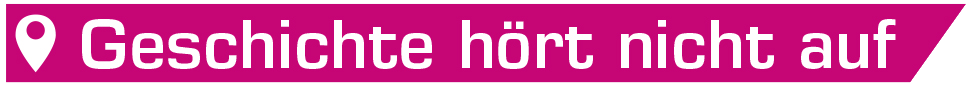 Archäologie: Neue Funde– neue Erkenntnisse22/23PLUS-StundeZusätzlich zu den archäologischen Arbeitstechniken (AA 1 und 2) erfahren die SuS den Konstruktcharakter von geschichtlichen Narrationen (anhand eines Bodenfunds beschreiben; Infragestellen der These vom Ursprung der Menschheit in Afrika (AA 4–6)).Die SuS erfassen die Dimensionen Vergangenheit, Gegenwart und Zukunft als grundlegendes Muster der menschlichen Orientierung und begreifen sich damit selbst als Mensch mit eigener Geschichte.Lernbereich 1: Methoden und Arbeitstechniken Die SuS nutzen Darstellungen der geschichtlichen Chronologie zur Orientierung in der Zeit, wie z. B. Zeitleiste, Geschichtsfries.Formen geschichtlicher 
ÜberlieferungWann war das? – 
Orientierung in der Zeit24/25Zeitliche Dimensionen von Geschichte; Merkmale und Unterschiede von Zeitleisten herausarbeiten (AA 1 und 2) und beurteilen (AA 3, 4 und 6)Nützlichkeit und Unterschiede bei der Zeitmessung beurteilen (AA 4)Die SuS vergleichen an anschaulichen Beispielen (z. B. anhand archäologischer Bodenfunde, Sachquellen, Ausstellungsgegenständen) die Lebensumstände in Altsteinzeit und Jungsteinzeit, um die Bedeutung der neolithischen Revolution zu erklären.Lernbereich 1: Methoden und Arbeitstechniken Die SuS bilden mithilfe von Quellen und Darstellungen einfache historische Narrationen […]. Die SuS nutzen ihr Wissen […], um gezielt Antworten auf ausgesuchte historische Fragen zu finden.Jäger und Sammler derAltsteinzeitDie Altsteinzeit (I)Die Altsteinzeit (II) – 
Kunst und Weltsicht26/2728/29Wie sicherten die Menschen ihr Überleben und wie gestalteten sie ihren Alltag? (AA 1–5)Die Menschen der Altsteinzeit waren auch Künstler; Bedeutung von Kunst und Religion (AA 1–5)ca.8 Std.Kapitel 1:Der Mensch und seine Geschichte (Lernbereich 2)Kapitel 1:Der Mensch und seine Geschichte (Lernbereich 2)Kapitel 1:Der Mensch und seine Geschichte (Lernbereich 2)Kapitel 1:Der Mensch und seine Geschichte (Lernbereich 2)Kapitel 1:Der Mensch und seine Geschichte (Lernbereich 2)Kompetenzerwartungen im LehrplanPLUSInhalte zu den KompetenzenThema im SchulbuchSeiteKommentar – zentrale AspekteDie SuS vergleichen an anschaulichen Beispielen (z. B. anhand archäologischer Bodenfunde, Sachquellen, Ausstellungsgegenständen) die Lebensumstände in Altsteinzeit und Jungsteinzeit, um die Bedeutung der neolithischen Revolution zu erklären.Lernbereich 1 Methoden und Arbeitstechniken Die SuS bilden mithilfe von Quellen und Darstellungen einfache historische Narrationen […]. Die SuS nutzen ihr Wissen […], um gezielt Antworten auf ausgesuchte historische Fragen zu finden.Bauern der JungsteinzeitDie Jungsteinzeit (I) – 
Die Menschen werden 
sesshaftDie Jungsteinzeit (II) – 
Leben in der Dorfgemeinschaft30/3132/33Gründe und Voraussetzungen für die neue Lebensweise (AA 1–4); Narrationen bilden (AA 5); Sachurteilskompetenz erwerben (AA 6)Leben in der Dorfgemeinschaft mit der dafür nötigen Arbeitsteilung 
erkennen (AA 1);Narrationen bilden (AA 2); Sachurteilskompetenz (AA 4, 5);Werturteilskompetenz (AA 6)Schwerpunkt und Abschluss:Die SuS vergleichen Altsteinzeit und Jungsteinzeit, um die Bedeutung der neolithischen Revolution zu erklären.Die SuS erfassen die historische Bedeutung der Kelten, indem sie sich der zahlreichen Spuren dieses Volkes in Europa anhand archäologischer Relikte bewusst werden.Kelten in SüddeutschlandMetalle ersetzen SteinDie Kelten34/3536/37Verbindung zwischen der großen Bedeutung der Metallgewinnung durch die Kelten, dem technologischen Fortschritt und dem Zusammenleben bzw. dem Alltag der Menschen (AA 1–7).Bei der Kultur der Kelten wird ein deutlicher Regionalbezug hergestellt. (Kelten in Bayern und Spuren heute; AA 1–5)ca.8 Std.Kapitel 1:Der Mensch und seine Geschichte (Lernbereich 2)Kapitel 1:Der Mensch und seine Geschichte (Lernbereich 2)Kapitel 1:Der Mensch und seine Geschichte (Lernbereich 2)Kapitel 1:Der Mensch und seine Geschichte (Lernbereich 2)Kapitel 1:Der Mensch und seine Geschichte (Lernbereich 2)Kompetenzerwartungen im LehrplanPLUSInhalte zu den KompetenzenThema im SchulbuchSeiteKommentar – zentrale AspekteDie SuS vergleichen die Lebensumständein Altsteinzeit und Jungsteinzeit, um die Bedeutung der neolithischen Revolution zu erklären. Die SuS erfassen die historische Bedeutung der Kelten, indem sie sich der zahlreichen Spuren dieses Volkes in Europa anhand archäologischer Relikte bewusst werden.Die SuS verwenden bei der Darstellung einfacher historischer Zusammenhänge folgende Grundlegende Begriffe: Quelle, Altsteinzeit, Jungsteinzeit.Lernbereich 1: Methoden und Arbeitstechniken Die SuS bilden mithilfe von Quellen und Darstellungen einfache historische Narrationen […]. Die SuS nutzen ihr Wissen […], um gezielt Antworten auf ausgesuchte historische Fragen zu finden.Formen geschichtlicher Überlieferung: schriftliche, mündliche, bildliche und gegenständliche Quellen; Überreste und Überlieferung; Bedeutung der ArchäologieJäger und Sammler derAltsteinzeitBauern der JungsteinzeitKelten in SüddeutschlandDas weiß ich …… das kann ich!3839Zusammenfassung: Wissen wird wiederholt(AA 1–4)PLUS-StundeLernaufgabe: Wissen anwenden (AA 1–4)ca.6 Std.Kapitel 2:Ägypten – die Welt der Pharaonen und Pyramiden (Lernbereich 3)Kapitel 2:Ägypten – die Welt der Pharaonen und Pyramiden (Lernbereich 3)Kapitel 2:Ägypten – die Welt der Pharaonen und Pyramiden (Lernbereich 3)Kapitel 2:Ägypten – die Welt der Pharaonen und Pyramiden (Lernbereich 3)Kapitel 2:Ägypten – die Welt der Pharaonen und Pyramiden (Lernbereich 3)Kompetenzerwartungen im LehrplanPLUSInhalte zu den KompetenzenThema im SchulbuchSeiteKommentar – zentrale AspekteNeben Lernbereich 3 Fachprofil GeschichteDie Geschichte der Kultur und Künste ist ein zentraler Bestandteil des Geschichtsunterrichts. Die Schülerinnen und Schüler gewinnen in der Auseinandersetzung mit Kultur und Künsten in der Geschichte (z. B. mit Bauwerken und Denkmälern […]) ein Bewusstsein für deren Bedeutung, Funktion und Wirkung in der Gesellschaft.Kennzeichen einer Hochkultur:u. a. Herrschaft, Religion und GesellschaftÄgypten – die Welt der 
Pharaonen und Pyramiden40/41Erste Begegnung mit Zeugnissen der ägyptischen Hochkultur und Zuordnung der Bilder zu den jeweiligen Erklärungen. SuS sollen diese wertschätzen.Erste Orientierung durch AA 2 und 3 Letzter AA: Kartenabfrage bzw.Gestalten einer Mindmap. Wenn die Ergebnisse präsentiert und dokumentiert sind (Foto – Screenshot), kann man dies am Ende der 
Sequenz gut zur Sicherung 
verwenden.Neben Lernbereich 3 Fachprofil GeschichteOrientierungskompetenz haben Schülerinnen und Schüler zunächst erworben, wenn sie sich mithilfe von Sachkenntnissen sicher in Raum und Zeit orientieren können, also einen Überblick über historische Geographie und Chronologie gewonnen haben. […]Nutzung der StromlandschaftKennzeichen einer Hochkultur:u. a. Herrschaft, Religion und GesellschaftDas alte Ägypten – 
eine Hochkultur42/43Räumliche und zeitliche Einordnung der Hochkultur:Lebensader Nil – NordafrikaUm 3000 – 300 v. ChrSuS erstellen abschließend (AA 3) eine Narration zum bisher erworbenen Überblickswissen.Die SuS nutzen ihre Kenntnisse zu den geographischen und klimatischen Gegebenheiten des alten Ägypten, um den Nil als Lebensader des Landes und seiner Gesellschaft zu begreifen.Lernbereich 1: Methoden und Arbeitstechniken Die SuS beantworten einfache und selbst entwickelte historische Fragestellungen mithilfe ausgewählter Text, Bild­ oder Sachquellen.Unterscheidung von Quellen und DarstellungenNutzung der StromlandschaftDer Nil – Lebensader 
Ägyptens44/45Wasser einerseits als lebensspendend und andererseits als Gefahr begreifen. Ebenso begreifen die SuS die Notwendigkeit, natürliche Voraussetzungen zu nutzen (Überschwemmungsland – Ackerbau), indem man kulturelle Leistungen vollbringt (Kalender zur Vorhersage des Hochwassers, Bewässerungstechnik, Vorratshaltung und Buchführung über die Vorräte (Schrift).Urteilskompetenz und Quellenanalyse anhand von Q 2 (Problematisierung der Formulierung„Geschenk des Nils“)ca.6 Std.Kapitel 2:Ägypten – die Welt der Pharaonen und Pyramiden (Lernbereich 3)Kapitel 2:Ägypten – die Welt der Pharaonen und Pyramiden (Lernbereich 3)Kapitel 2:Ägypten – die Welt der Pharaonen und Pyramiden (Lernbereich 3)Kapitel 2:Ägypten – die Welt der Pharaonen und Pyramiden (Lernbereich 3)Kapitel 2:Ägypten – die Welt der Pharaonen und Pyramiden (Lernbereich 3)Kompetenzerwartungen im LehrplanPLUSInhalte zu den KompetenzenThema im SchulbuchSeiteKommentar – zentrale AspekteDie SuS nutzen ihre Kenntnisse über die Herrschaft der Pharaonen, um wesentliche Merkmale von Monarchie herauszuarbeiten und die göttliche Herrschaftsvorstellung auf der Basis eigener Wertvorstellungen zu beurteilen.Die SuS wenden folgende Grundlegende Daten und Begriffe […] an: Pharao.FachprofilDie SuS beschäftigen sich im Geschichtsunterricht jeder Jahrgangsstufe mit der politischen Geschichte.Lernbereich 1: Methoden und Arbeitstechniken Die SuS lernen archäologische Arbeitstechniken kennen, um beispielhaft den Weg vom archäologischen Befund zur Aussage über die Lebensumstände der damaligen Menschen nachvollziehen zu können.Kennzeichen einer Hochkultur:u. a. Herrschaft, Religion und GesellschaftDer Pharao – ein allmächtiger Herrscher?46/47Zum Aufbau der Sachkompetenz: Merkmale und Insignien der Herrschaft benennen und deuten; religiöse Begründung der Herrschaft und Funktion der Herrschaft (AA 1–5)Sachurteilskompetenz und Gegenwartsbezug bzw. Lebensweltbezug (AA 6), indem die SuS die damalige Herrschaft mit der heutigen in Grundzügen (!) vergleichen.Denkbar wären auch folgende 
Lebensweltbezüge: Vergleich mit Klassensprecherwahl, Elternbeiratswahl o. Ä.Die SuS erfassen am Beispiel des alten Ägypten zentrale Merkmale einer frühen Hochkultur, ordnen die Leistungen vor dem Hintergrund der damaligen Zeit ein […].Die SuS nutzen ihre Kenntnisse zu den geographischen und klimatischen Gegebenheiten des alten Ägypten, um den Nil als Lebensader des Landes und seiner Gesellschaft zu begreifen.Lernbereich 1: Methoden und Arbeitstechniken Die SuS bilden mithilfe von Quellen und Darstellungen einfache historische Narrationen […].Kennzeichen einer Hochkultur:u. a. Herrschaft, Religion und GesellschaftWie die Ägypter lebten und arbeiteten48/49Zur Bildung von Narrationen wird angeregt in den Arbeitsaufträgen 1, 3 und 6.ca.6 Std.Kapitel 2:Ägypten – die Welt der Pharaonen und Pyramiden (Lernbereich 3)Kapitel 2:Ägypten – die Welt der Pharaonen und Pyramiden (Lernbereich 3)Kapitel 2:Ägypten – die Welt der Pharaonen und Pyramiden (Lernbereich 3)Kapitel 2:Ägypten – die Welt der Pharaonen und Pyramiden (Lernbereich 3)Kapitel 2:Ägypten – die Welt der Pharaonen und Pyramiden (Lernbereich 3)Kompetenzerwartungen im LehrplanPLUSInhalte zu den KompetenzenThema im SchulbuchSeiteKommentar – zentrale AspekteLernbereich 1: Methoden und Arbeitstechniken Die SuS verwenden einfache Schaubilder […] zur Veranschaulichung und Information.Lernbereich 3Die SuS nutzen ihre Kenntnisse über die Herrschaft der Pharaonen, um wesentliche Merkmale von Monarchie herauszuarbeiten.Kennzeichen einer Hochkultur:u. a. Herrschaft, Religion und GesellschaftSchaubilder beschreiben, untersuchen und deuten50/51Alle Methodenseiten folgen dem gleichen Untersuchungsschema:BeschreibenUntersuchenDeutenSatzanfänge und Formulierungshilfen erleichtern als Mittel der Binnendifferenzierung den SuS den Zugang.Die Seiten 46–49, die den Methodenseiten zugeordnet sind, sind durch das Methodenzeichen rechts oben besonders gekennzeichnet. Sie dienen dem Aufbau der nötigen Sachkompetenz.Die SuS erfassen am Beispiel des alten Ägypten zentrale Merkmale einer frühen Hochkultur.Die SuS nutzen ihre Kenntnisse über die Herrschaft der Pharaonen, um wesentliche Merkmale von Monarchie herauszuarbeiten und die göttliche Herrschaftsvorstellung auf der 
Basis eigener Wertvorstellungen zu beurteilen.Kennzeichen einer Hochkultur:u. a. Herrschaft, Religion und GesellschaftWoran glaubten die 
Ägypter?52/53Die Arbeitsaufträge (insbesondere der abschließende AA 5), dienen u. a. dazu, dem Aspekt„Interkulturelle Bildung“ im Fachprofil Rechnung zu tragen:„Der Geschichtsunterricht trägt zur Interkulturellen Bildung bei, indem die Schülerinnen und Schüler elementare Kenntnisse über andere Kulturen und Religionen sowie deren historische Wurzeln und Entwicklung erwerben. […] So entwickeln Schülerinnen und Schüler Interesse und Offenheit, gegenseitigen Respekt sowie Toleranz gegenüber anderen Menschen zu anderen Zeiten und in anderen Kulturen […].ca.6 Std.Kapitel 2:Ägypten – die Welt der Pharaonen und Pyramiden (Lernbereich 3)Kapitel 2:Ägypten – die Welt der Pharaonen und Pyramiden (Lernbereich 3)Kapitel 2:Ägypten – die Welt der Pharaonen und Pyramiden (Lernbereich 3)Kapitel 2:Ägypten – die Welt der Pharaonen und Pyramiden (Lernbereich 3)Kapitel 2:Ägypten – die Welt der Pharaonen und Pyramiden (Lernbereich 3)Kompetenzerwartungen im LehrplanPLUSInhalte zu den KompetenzenThema im SchulbuchSeiteKommentar – zentrale AspekteDie SuS untersuchen mithilfe eines vorgegebenen knappen Kriterienkatalogs Bau- und Kunstwerke (u. a. Pyramiden) und ziehen daraus Rückschlüsse auf Gesellschaftsordnung, Kultur und Religion. Die SuS wenden folgende Grundlegende Daten und Begriffe […] an: 
Pyramide.Bauwerke untersuchen: die Pyramiden54/55Siehe Anmerkung zur Methode zu Schaubildern (S. 50/51)Die SuS bilden mithilfe von Quellen und Darstellungen einfache historische Narrationen, ggf. auch mit gestalterisch-kreativem Anspruch, wie z. B. Comic, Rekonstruktionsbild, Dialog, Rollenspiel, Erzählung.Lernbereich 1: Methoden und ArbeitstechnikenDie SuS beantworten einfache, u. a. selbst entwickelte historische Fragestellungen mithilfe ausgewählter Text-, Bild- oder Sachquellen. Sie unterscheiden diese Quellen von Darstellungen.Gesellschaft im alten ÄgyptenDer Alltag der Familien im alten Ägypten56/57PLUS-StundeDas Thema Familie bietet einen Lebensweltbezug. Urteilskompetenz (AA 2) im Zusammenhang mit der Anforderung aus dem Fachprofil Geschichte gefordert:Das Fach Geschichte thematisiert das menschliche Handeln und dessen Konsequenzen in der Vergangenheit mit historischer und aktueller Relevanz.Hier geht es weniger um das Handeln als vielmehr um die zugrunde liegenden Wertvorstellungen.Lernbereich 1: Methoden und ArbeitstechnikenDie SuS bilden mithilfe von Quellen und Darstellungen einfache historische Narrationen […]. Die SuS beantworten einfache, u. a. selbst entwickelte historische Fragestellungen mithilfe ausgewählter Text-, Bild- oder Sachquellen. Sie unterscheiden diese Quellen von Darstellungen.Gesellschaft im alten ÄgyptenMode und Schönheitspflege im alten Ägypten58/59PLUS-StundeLebenswelt- und Gegenwartsbezug durch das Thema und die Bildquellen.Die SuS werden zu intensiver aktiver Auseinandersetzung mit geschichtlichen Phänomenen angeleitet und setzen sich mit der eigenen Geschichtlichkeit ihrer Existenz auseinander (AA 2). Bei den Beispielen Q1 und M1 ist die Bezeichnung „Schönheitsideal“ problematisiert.ca.6 Std.Kapitel 2:Ägypten – die Welt der Pharaonen und Pyramiden (Lernbereich 3)Kapitel 2:Ägypten – die Welt der Pharaonen und Pyramiden (Lernbereich 3)Kapitel 2:Ägypten – die Welt der Pharaonen und Pyramiden (Lernbereich 3)Kapitel 2:Ägypten – die Welt der Pharaonen und Pyramiden (Lernbereich 3)Kapitel 2:Ägypten – die Welt der Pharaonen und Pyramiden (Lernbereich 3)Kompetenzerwartungen im LehrplanPLUSInhalte zu den KompetenzenThema im SchulbuchSeiteKommentar – zentrale AspekteDie SuS erfassen am Beispiel des alten Ägypten zentrale Merkmale einer frühen Hochkultur […] und sind in der Lage, diese Kriterien auf andere Kulturen zu übertragen.Die SuS nutzen ihre Kenntnisse zu den geographischen und klimatischen Gegebenheiten des alten Ägypten, um den Nil als Lebensader des Landes und seiner Gesellschaft zu begreifen.Die SuS untersuchen […] Bau­ und Kunstwerke (u. a. Pyramiden) und ziehen daraus Rückschlüsse auf Gesellschaftsordnung, Kultur und Religion.Die SuS nutzen ihre Kenntnisse über die Herrschaft der Pharaonen, um wesentliche Merkmale von Monarchie herauszuarbeiten und die göttliche Herrschaftsvorstellung auf der Basis eigener Wertvorstellungen zu beurteilen.Die SuS wenden folgende Grundlegende Daten und Begriffe […] an: um 3000 v. Chr. Hochkultur in Ägypten; Pharao, Pyramide.Nutzung der StromlandschaftKennzeichen einer Hochkultur:u. a. Herrschaft, Religion und GesellschaftDas weiß ich …… das kann ich!6061Zusammenfassung: Wissen bzw. Kompetenzen werden wiederholt (AA 1).Die SuS verbalisieren dabei die Informationen aus dem Schaubild (vgl. auch Lernbereich 1).PLUS-StundeLernaufgabe: Die SuS wenden ihre erworbenen Kompetenzen zur ägyptischen Hochkultur an und erstellen eine eigene Narration bzw. ein Schaubild. Durch den Vergleich mit dem Zweistromland können sie die Merkmale einer Hochkultur auf eine abstraktere Ebene bringen und sie auf andere Kulturen übertragen (Nil – Euphrat/Tigris = Flusskulturen, Pharao – König = Herrscher an der Spitze des Staates, Tontafeln – Hieroglyphen = Schrift usw.).ca.10 Std.Kapitel 3:Die griechische Antike (Lernbereich 4)Kapitel 3:Die griechische Antike (Lernbereich 4)Kapitel 3:Die griechische Antike (Lernbereich 4)Kapitel 3:Die griechische Antike (Lernbereich 4)Kapitel 3:Die griechische Antike (Lernbereich 4)Kompetenzerwartungen im LehrplanPLUSInhalte zu den KompetenzenThema im SchulbuchSeiteKommentar – zentrale AspekteDie SuS nutzen die Erkenntnis, dass im antiken Griechenland wichtige Grundlagen der europäischen Kultur geschaffen worden sind, um z. B. Spuren antiker Bezüge in ihrer unmittelbaren Lebenswelt zu erfassen und in den historischen Kontext einzuordnen.Kultur der griechischen Antike (z. B. Olympische Spiele, Mythos Trojanischer Krieg, religiöse Symbole)Die griechische Antike62/63Bezüge zwischen griechischer Antike einerseits und Gegenwart bzw.Geschichtskultur andererseits; Spannungsfeld zwischen einzelnen Stadtstaaten und gesamtgriechischem ZusammengehörigkeitsgefühlDie SuS erarbeiten zentrale Aussagen einer einfachen Geschichtskarte, um u. a. aufzuzeigen, wie die landschaftliche Beschaffenheit Griechenlands das Entstehen der Poleis begünstigte.Die SuS wenden folgende Grundlegende Daten und Begriffe […] an: Antike, Polis.Landesnatur, PolisDas antike Griechenland64/65Räumliche und zeitliche Einordnung:Welcher Zusammenhang besteht zwischen der Landesnatur und der Entstehung von Stadtstaaten?Wissenschaftliche und kulturelle Bezüge zwischen griechischer 
Antike und heuteDie SuS erarbeiten zentrale Aussagen einer einfachen Geschichtskarte, um u. a. aufzuzeigen, wie die landschaftliche Beschaffenheit Griechenlands das Entstehen der Poleis 
begünstigte.Die SuS wenden folgende Grundlegende 
Daten und Begriffe […] an: Migration.Landesnatur, Polis, 
KolonisationGeschichtskarten lesenGriechen siedeln rund ums Mittelmeer66/6768/69Analyse einer einfachen Geschichtskarte: Verbreitung griechischer Poleis an den Küsten des MittelmeersDer spätere Vergleich mit moderner politischer Karte verdeutlicht die unterschiedlichen Schwerpunkte der Karten.Ursachen und Durchführung eines KolonisationsprojektsDie SuS nutzen die Erkenntnis, dass im antiken Griechenland wichtige Grundlagen der 
europäischen Kultur geschaffen worden sind, um z. B. Spuren antiker Bezüge in ihrer unmittelbaren Lebenswelt zu erfassen und in den historischen Kontext einzuordnen.Lernbereich 1: Methoden und Arbeitstechniken Die SuS bilden mithilfe von Quellen und Darstellungen einfache historische Narrationen, ggf. auch mit gestalterisch­kreativem Anspruch.Kultur der griechischen Antike (z. B. Olympische Spiele)Olympia – Gottesdienst und Sportereignis70/71Bedeutung der Olympischen Spiele für die Gemeinschaft der Griechen bzw. die„Weltgemeinschaft“ heute; Förderung der narrativen Kompetenz (AA 5)ca.10 Std.Kapitel 3:Die griechische Antike (Lernbereich 4)Kapitel 3:Die griechische Antike (Lernbereich 4)Kapitel 3:Die griechische Antike (Lernbereich 4)Kapitel 3:Die griechische Antike (Lernbereich 4)Kapitel 3:Die griechische Antike (Lernbereich 4)Kompetenzerwartungen im LehrplanPLUSInhalte zu den KompetenzenThema im SchulbuchSeiteKommentar – zentrale AspekteDie SuS nutzen die Erkenntnis, dass im antiken Griechenland wichtige Grundlagen der europäischen Kultur geschaffen worden sind, um z. B. Spuren antiker Bezüge in ihrer unmittelbaren Lebenswelt zu erfassen und in den historischen Kontext einzuordnen.Kultur der griechischen Antike(z. B. Religion)Woran glaubten die 
Griechen?72/73Die Beschränkung auf einige wenige Götterfiguren (darunter die Brüder Zeus, Poseidon und Hades) ist darin begründet, dass diese Figuren eng mit den Materialien und dem Verfassertext korrespondieren.Gegenwartsbezüge ermöglichen den Vergleich mit religiösen Vorstellungen und zeigen die Präsenz antiker Mythen in der heutigen Geschichtskultur.Entwicklung der attischen Polis ab Solon (Gesellschaft, soziale Schichtung)Wie lebten die Bürger in Athen?Die Athener – nicht alle 
sind gleich74/7576/77Die Stellung der Frau und das 
Leben von Kindern im klassischen Athen werden dargestellt.Die gesellschaftliche Rangordnung in Athen wird durch Vermögensklassen definiert, nicht durch Herkunft. Die Metöken liefern ein anschauliches Beispiel für Migration und Integration. Durch Bezüge zur Lebenswelt der SuS besondere Förderung der Urteils­ und OrientierungskompetenzDas Thema Sklaven zeigt Schattenseiten des antiken Athen auf.ca.10 Std.Kapitel 3:Die griechische Antike (Lernbereich 4)Kapitel 3:Die griechische Antike (Lernbereich 4)Kapitel 3:Die griechische Antike (Lernbereich 4)Kapitel 3:Die griechische Antike (Lernbereich 4)Kapitel 3:Die griechische Antike (Lernbereich 4)Kompetenzerwartungen im LehrplanPLUSInhalte zu den KompetenzenThema im SchulbuchSeiteKommentar – zentrale AspekteDie SuS erklären den Zusammenhang zwischen der Entwicklung der attischen Demokratie und den Perserkriegen.Sie beurteilen in altersgerechter Weise die Demokratie in der attischen Polis vor dem Hintergrund moderner demokratischer Vorstellungen. Sie untersuchen an anschaulichen Beispielen und anhand eines knappen vorgegebenen Kriterienkatalogs antike Kunstwerke.Lernbereich 1: Methoden und Arbeitstechniken Die SuS bilden mithilfe von Quellen und Darstellungen einfache historische Narrationen, ggf. auch mit gestalterisch­kreativem Anspruch.Die SuS wenden folgende Grundlegende Daten und Begriffe […] an: Aristokratie, Demokratie.Entwicklung der attischen Polis ab Solon (Gesellschaft, Prinzip der Demokratie, Einfluss der Perserkriege); Blütezeit Athens unter PeriklesDas Volk regiert in Athen Die Seemacht  Athen Die Akropolis von Athen78/7980/8182/83Machtverhältnisse und Machtverschiebungen auf drei Ebenen:Perserreich (Vermeiden des Mythos vom„Freiheitskampf“ der Griechen)Dominanz Athens im Seebundwachsender Einfluss der ThetenAA 5 auf S. 79 sensibilisiert mittels Lebensweltbezug für den Unterschied zwischen Wahl und Los. Abschließender kontextualisierter Arbeitsauftrag auf S. 81 erfordert Sachurteils­ und narrative Kompetenz. Akropolis als bedeutendstes Wahrzeichen Griechenlands bietet Anknüpfung an die Perserkriege und den Seebund.Lernbereich 1: Methoden und Arbeitstechniken Die SuS beantworten einfache und selbst entwickelte historische Fragestellungen mithilfe ausgewählter Text, Bild­ oder Sachquellen.Unterscheidung von Quellen und DarstellungenSparta – die Rivalin Athens84/85PLUS-StundeSparta (siehe bereits S. 80) bietet das Beispiel einer antiken Polis, das sich von Athen stark unterscheidet.AA 7 thematisiert die Gefahr von Legendenbildung angesichts dürftiger Quellenlage.Die SuS nutzen die Erkenntnis, dass im antiken Griechenland wichtige Grundlagen der europäischen Kultur geschaffen worden sind, um z. B. Spuren antiker Bezüge in ihrer unmittelbaren Lebenswelt zu erfassen und in den historischen Kontext einzuordnen.Kultur der griechischen Antike (z. B. Theater)Athen – die Stadt der Künste und Wissenschaften86/87Ausgehend von den modernen Unterrichtsfächern verdeutlichen Verfassertext und Materialien die Bandbreite der Bereiche, in denen die Antike Bedeutsames – auch noch für die heutige Zeit – geleistet hat.ca.10 Std.Kapitel 3:Die griechische Antike (Lernbereich 4)Kapitel 3:Die griechische Antike (Lernbereich 4)Kapitel 3:Die griechische Antike (Lernbereich 4)Kapitel 3:Die griechische Antike (Lernbereich 4)Kapitel 3:Die griechische Antike (Lernbereich 4)Kompetenzerwartungen im LehrplanPLUSInhalte zu den KompetenzenThema im SchulbuchSeiteKommentar – zentrale AspekteDie SuS beurteilen in altersgerechter Weise die Demokratie in der attischen Polis vor dem Hintergrund moderner demokratischer Vorstellungen.Lernbereich 1: Methoden und Arbeitstechniken Die SuS verwenden einfache Schaubilder oder Geschichtskarten (z. B. zum Feldzug Alexanders des Großen) zur Veranschaulichung und Information.Die SuS wenden folgende Grundlegende 
Daten und Begriffe […] an: Demokratie, 
Verfassung.Entwicklung der attischen Polis ab Solon (Gesellschaft, Prinzip der Demokratie, Einfluss der Perserkriege); Blütezeit Athens unter PeriklesDemokratie – damals und heute88/89Auch anhand einfacher Schaubilder können die Demokratie in Athen und in der Bundesrepublik verglichen werden.Beispiele aus der Lebenswelt der SuS verdeutlichen Prinzipien der beiden Demokratien.Die SuS untersuchen an anschaulichen Beispielen und anhand eines knappen vorgegebenen Kriterienkatalogs antike Kunstwerke, 
um die kulturellen Leistungen der griechischen Antike zu erfassen.Kultur der griechischen AntikeGeschirr als historische Quelle90/91Vasenmalerei als Thema für die Methodenseiten greift ein zentrales Medium nicht nur der damaligen Zeit auf. Auch deshalb wurden für das gesamte Kapitel möglichst viele geeignete Beispiele dazu und damit Möglichkeiten zur Schulung der Methodenkompetenz herangezogen (siehe die Icons auf den entsprechenden Themenseiten), auch mit Blick auf die Abschlussseite 97.Lernbereich 1: Methoden und Arbeitstechniken Die SuS nutzen ihr Wissen um den Aufbau ihres Schulbuchs, aber auch von altersgemäßen historischen Sachbüchern oder über entsprechende Medienbeiträge (z. B. historische Spielfilme, Dokumentationen), um gezielt Antworten auf ausgesuchte historische Fragen zu finden.Mit Alexander dem Großen beginnt der Hellenismus92/93Die Doppelseite behandelt Alexander den Großen, der zumindest dem Namen nach einem Großteil der SuS bekannt sein müsste, und ordnet ihn zeitlich ein.Vielzahl von Bezügen:LS„Menschen machen 
Geschichte“ (S. 182/183)Ägypten / PharaonenKulturelle Leistungen der Antikeca.10 Std.Kapitel 3:Die griechische Antike (Lernbereich 4)Kapitel 3:Die griechische Antike (Lernbereich 4)Kapitel 3:Die griechische Antike (Lernbereich 4)Kapitel 3:Die griechische Antike (Lernbereich 4)Kapitel 3:Die griechische Antike (Lernbereich 4)Kompetenzerwartungen im LehrplanPLUSInhalte zu den KompetenzenThema im SchulbuchSeiteKommentar – zentrale AspekteFachprofilSpezifika und Aussagepotenziale unterschiedlicher Quellengattungen und Darstellungsformen werden von den Schülerinnen und Schülern bestimmt, historische Narrationen kritisch analysiert bzw. selbst erstellt, historische Sachverhalte mithilfe von Quellen rekonstruiert beziehungsweise Darstellungen von Geschichte (z. B. Texte, Bilder, Filme) dekonstruiert und geschichtsspezifische Fragen gestellt.Das antike Griechenland im Film94/95PLUS-StundeAufgreifen nicht nur eines zentralen Themas der Antike, das bis in die Gegenwart fortwirkt – Mythen –, sondern eines modernen Mediums als eine Form der Darstellung.Der Aufgabenblock ist allgemein gehalten und somit auch auf andere Filme als das Beispiel„Percy Jackson“ anwendbar.Die SuS nutzen die Erkenntnis, dass im antiken Griechenland wichtige Grundlagen der europäischen Kultur geschaffen worden sind […].Die SuS untersuchen an anschaulichen Beispielen […] antike Kunstwerke.Lernbereich 1: Methoden und Arbeitstechniken Die SuS bilden […] einfache historische Narrationen, ggf. auch mit gestalterisch­kreativem Anspruch […].Landesnatur, Polis, 
KolonisationKultur der griechischen Antike(z. B. Olympische Spiele, 
Theater)Das weiß ich …… das kann ich!9697Zusammenfassung: Wissen wird wiederholt. Der Arbeitsauftrag greift die erste Kompetenzerwartung des LehrplanPLUS auf.PLUS-StundeDer kontextualisierte Arbeitsauftrag greift alle Bereiche des Kapitels und das Medium der Vasenmalerei wieder auf.ca.12 Std.Kapitel 4:Das Imperium Romanum (Lernbereich 5)Kapitel 4:Das Imperium Romanum (Lernbereich 5)Kapitel 4:Das Imperium Romanum (Lernbereich 5)Kapitel 4:Das Imperium Romanum (Lernbereich 5)Kapitel 4:Das Imperium Romanum (Lernbereich 5)Kompetenzerwartungen im LehrplanPLUSInhalte zu den KompetenzenThema im SchulbuchSeiteKommentar – zentrale AspekteDie SuS erkennen, dass durch das Imperium Romanum wichtige Grundlagen der europäischen Kultur geschaffen wurden und erörtern europaweite kulturelle Gemeinsamkeiten (z. B. Sprache, Rechtssystem).Das Imperium Romanum98/99Die Bandbreite der Gegenwartsbezüge lässt die große Bedeutung des Römischen Reiches für den Alltagbis heute erkennen.Förderung des Geschichtsbewusstseins (Kontinuitäten und (von den Menschen aktiv herbeigeführte) Veränderungen)Die SuS erkennen, dass durch das Imperium Romanum wichtige Grundlagen der europäischen Kultur geschaffen wurden […].Die SuS erfassen die Ausdehnung des Imperium Romanum in verschiedenen Etappen seiner Geschichte, indem sie Geschichtskarten anhand eines vorgegebenen knappen Fragenkatalogs auswerten.Die Römer prägen unser Leben bis heute100/101Vertiefung des Gegenwartsbezugs und Erweiterung um die Aspekte Politik, Militär und Zivilisation Räumliche und zeitliche Orientierung mit Etappen der Ausdehnung des Römischen ReichesDie SuS wenden folgende Grundlegende Daten und Begriffe […] an:753 v. Chr. mythische Gründung Roms.Anfänge Roms und Aufstieg zur WeltmachtWer gründete Rom?102/103Die SuS setzen sich mit den unterschiedlichen Erklärungsansätzen zu den Anfängen der Geschichte Roms auseinander (Mythos – Wissenschaft) sowie mit der Wirkmächtigkeit des Mythos um Romulus im Römischen Reich.Das Fortwirken etruskischer Vorstellungen und Bräuche verdeutlicht die Bedeutung von Kontinuität in der Geschichte.ca.12 Std.Kapitel 4:Das Imperium Romanum (Lernbereich 5)Kapitel 4:Das Imperium Romanum (Lernbereich 5)Kapitel 4:Das Imperium Romanum (Lernbereich 5)Kapitel 4:Das Imperium Romanum (Lernbereich 5)Kapitel 4:Das Imperium Romanum (Lernbereich 5)Kompetenzerwartungen im LehrplanPLUSInhalte zu den KompetenzenThema im SchulbuchSeiteKommentar – zentrale AspekteDie SuS beschreiben die Entwicklungen von der Republik zum Prinzipat […].Die SuS wenden folgende Grundlegende 
Daten und Begriffe […] an:Senat, Republik, Diktator.Lernbereich 1: Methoden und Arbeitstechniken Die SuS bilden mithilfe von Quellen und Darstellungen einfache historische Narrationen, ggf. auch mit gestalterisch­kreativem Anspruch.Römische Republik: Gesellschaft, MachtverhältnisseRom wird Republik104/105Verfassung der römischen Republik und deren Entwicklung zuvorNarrative Kompetenz: AA 5; Sachurteilskompetenz: AA 4 und 7;Werturteilskompetenz: AA 8Die SuS untersuchen den Aufbau der römischen Familie und vergleichen die sie prägenden Werte mit heutigen Familienformen, Rollenbildern und Wertvorstellungen.Was war für die Römer die Familie?106/107Die einleitenden Bilder bieten Gesprächsanlässe für die Vielfalt moderner Familien. Der Lebensweltbezug wird nach der Beschäftigung mit der römischen familia im abschließenden Arbeitsauftrag, der Sachurteils­ und narrative Kompetenz verlangt, wieder aufgegriffen.Die SuS erfassen die Ausdehnung des Imperium Romanum in verschiedenen Etappen seiner Geschichte, indem sie Geschichtskarten anhand eines vorgegebenen knappen Fragenkatalogs auswerten.Die SuS wenden folgende Grundlegende 
Daten und Begriffe […] an: Provinzen.Anfänge Roms und Aufstieg zur WeltmachtRömische Herrschaft in den ProvinzenRom wird eine Großmacht108/109Die Seiten fokussieren auf die Machtausdehnung in Italien und die Punischen Kriege. Die Bilder unddie Karte und die dazugehörigen Arbeitsaufträge bieten die Möglichkeit, sich mit verwaltungstechnischen und (militär­)strategischen Aspekten auseinanderzusetzen.ca.12 Std.Kapitel 4:Das Imperium Romanum (Lernbereich 5)Kapitel 4:Das Imperium Romanum (Lernbereich 5)Kapitel 4:Das Imperium Romanum (Lernbereich 5)Kapitel 4:Das Imperium Romanum (Lernbereich 5)Kapitel 4:Das Imperium Romanum (Lernbereich 5)Kompetenzerwartungen im LehrplanPLUSInhalte zu den KompetenzenThema im SchulbuchSeiteKommentar – zentrale AspekteDie SuS wenden folgende Grundlegende 
Daten und Begriffe […] an:Übergang von der Republik zur Kaiserzeit.Römische Republik: Gesellschaft, MachtverhältnisseKrise trotz der Erfolge110/111Die Doppelseite ist grundlegend für das Verständnis späterer Entwicklungen im Römischen Reich (u. a.Niedergang der Republik, Aufstieg ehrgeiziger Feldherren, Metropole Rom).M1 und M3 veranschaulichen den Gegensatz zwischen Kleinbauern und Großgrundbesitzern als Keimzelle für die Krise (AA 1).Die SuS wenden folgende Grundlegende 
Daten und Begriffe […] an:Übergang von der Republik zur Kaiserzeit.Römische Republik: Gesellschaft, MachtverhältnisseVon der Republik zum 
PrinzipatCaesar beendet die 
Republik112/113Arbeitsauftrag 3 schärft den Blick für die Entwicklungslinie von Sulla bis zu Caesar. (Sachurteilskompetenz)Zur Förderung der Medienkompetenz beurteilen die SuS die Gestaltung des Gemäldes (M2).Narrative Kompetenz: AA 6Die SuS wenden folgende Grundlegende 
Daten und Begriffe […] an:Um Christi Geburt Zeitalter des Augustus, Monarchie, Caesar.Die SuS beantworten einfache, u. a. selbst entwickelte historische Fragestellungen mithilfe ausgewählter Text­, Bild­ oder Sachquellen. Sie unterscheiden diese Quellen von Darstellungen. Insbesondere bewerten sie historische Persönlichkeiten, indem sie sich z. B. mit perspektivischen Urteilen in Quellen und Darstellungen beschäftigen.Von der Republik zum Prinzipat, Herrschaft und Gesellschaft im Zeitalter des AugustusWir befragen eine TextquelleAugustus begründet eine Monarchie114/115116/117Einführende Doppelseite zum Prinzipat des Augustus (Verzahnung mit folgender Doppelseite)Bezug auf Seite 18, auf der der Begriff Quelle eingeführt wurde.Die Materialien zeigen unterschiedliche Formen der Propaganda und Selbstdarstellung des Augustus als wichtigen Elementen seiner Herrschaft; Kontroversität mit Text von Tacitus auf S. 114Gegenwarts­ und Lebensweltbezug: AA 7 und 8ca.12 Std.Kapitel 4:Das Imperium Romanum (Lernbereich 5)Kapitel 4:Das Imperium Romanum (Lernbereich 5)Kapitel 4:Das Imperium Romanum (Lernbereich 5)Kapitel 4:Das Imperium Romanum (Lernbereich 5)Kapitel 4:Das Imperium Romanum (Lernbereich 5)Kompetenzerwartungen im LehrplanPLUSInhalte zu den KompetenzenThema im SchulbuchSeiteKommentar – zentrale AspekteDie SuS nutzen ihre Kenntnisse über das Leben in der Stadt Rom, um die Herausforderungen einer antiken Großstadt (z. B. Wohnungen, Verkehr, Hygienebedingungen, Wasserversorgung, Umweltverschmutzung) im Vergleich mit heutigen Metropolen einschätzen zu können.Metropole Rom (I)Die Metropole Rom und ihre Probleme (II)118/119120/121Zunächst werden auf einer Doppelseite Struktur und  Besonderheiten des antiken Rom beschrieben und analysiert. AA 2 bietet die Möglichkeit, das erworbene Wissen neu zu strukturieren, und erfordert narrative Kompetenz.Die folgende Doppelseite ermöglicht weiterführend den Vergleich mit modernen Metropolen und beleuchtet bei den Problemen von Großstädten deren„Innenleben“.Die AA 1 und 6 sowie Q1 und M1 spannen einen Bogen zwischen Rom und modernen Metropolen.Die SuS zeigen Prozesse der Romanisierung auf (u. a. am Beispiel Bayerns), um Spuren antiker Bezüge in Europa und in ihrem Heimatraum zu erfassen und einzuordnen. Sie begreifen z. B. im Rahmen einer Exkursion, wie das Imperium Romanum das Leben in den Provinzen geprägt hat.Grundlegende Begriffe: Romanisierung, 
Limes.Die Römer in Bayern122/123Es bietet sich ein Rückgriff auf die Auftakt­ und Orientierungsseiten an (Sprache, Städte und Straßen, Karte auf S. 101) und S. 123, M2 und M3. Die Hilfestellung auf Seite 201 bietet Hinweise für die vom LehrplanPLUS angeregte Exkursion 
(AA 4).ca.12 Std.Kapitel 4:Das Imperium Romanum (Lernbereich 5)Kapitel 4:Das Imperium Romanum (Lernbereich 5)Kapitel 4:Das Imperium Romanum (Lernbereich 5)Kapitel 4:Das Imperium Romanum (Lernbereich 5)Kapitel 4:Das Imperium Romanum (Lernbereich 5)Kompetenzerwartungen im LehrplanPLUSInhalte zu den KompetenzenThema im SchulbuchSeiteKommentar – zentrale AspekteDie Schülerinnen und Schüler untersuchen den Umgang mit Juden im Römischen Reich, um einen ersten Einblick in die Bedeutung der Diaspora für das Judentum zu gewinnen und ein Gespür für die besondere Bedeutung desGlaubens und der Kultur für die jüdische Identität zu entwickeln.Sie beschreiben die Entwicklungen von der Republik zum Prinzipat und des Christentums zur Staatsreligion als entscheidende Umbrüche in der Geschichte des Imperium Romanum.Grundlegende Begriffe: Judentum, 
Christentum.Juden im Römischen Reich: Aspekte des kulturellen, politischen und sozialen Lebens; Zerstörung des Tempels, DiasporaChristentum und Christen im Römischen Reich: Verfolgung, Entwicklung zur StaatsreligionDas Volk Israel in der AntikeDas Christentum: von einer verfolgten Sekte zur StaatsreligionRömer, Juden, Christen124/125126/127128/129Bei dem Dreischritt werden zunächst auf gesonderten Doppelseiten (ohne Kenntnisse aus dem Religions­ oder Ethikunterricht vorauszusetzen) die Geschichte Israels in der Antike und die jüdische Religion sowie das Christentum in der Antike behandelt. Eingeleitet mit einem grün unterlegten Kasten zum Prinzip der Multiperspektivität thematisieren dann die Seiten 128 f. die gegenseitigen Sichtweisen der drei Religionen aufeinander.AA 5 regt zur selbstständigen Erarbeitung an. (Sachurteilskompetenz)AA 6: Orientierungskompetenz, narrative KompetenzDie SuS erkennen, dass durch das Imperium Romanum wichtige Grundlagen der europäischen Kultur geschaffen wurden […].Sie nutzen ihre Kenntnisse über das Leben 
in der Stadt Rom, um die Herausforderungen einer antiken Großstadt […] im Vergleich mit heutigen Metropolen einschätzen zu können.Arenen130/131PLUS-StundeVertiefung zum Thema MetropoleBeide Arenen und deren Vergleich bieten die Möglichkeit, über jeweilige gesellschaftliche Vorstellungen zu reflektieren.AA 3: Narrative Kompetenz AA 4: Sachurteilskompetenzca.12 Std.Kapitel 4:Das Imperium Romanum (Lernbereich 5)Kapitel 4:Das Imperium Romanum (Lernbereich 5)Kapitel 4:Das Imperium Romanum (Lernbereich 5)Kapitel 4:Das Imperium Romanum (Lernbereich 5)Kapitel 4:Das Imperium Romanum (Lernbereich 5)Kompetenzerwartungen im LehrplanPLUSInhalte zu den KompetenzenThema im SchulbuchSeiteKommentar – zentrale AspekteDie SuS erkennen, dass durch das Imperium Romanum wichtige Grundlagen der europäischen Kultur geschaffen wurden, und erörtern europaweite kulturelle Gemeinsamkeiten.Die SuS beschreiben die Entwicklungen von der Republik zum Prinzipat […].Lernbereich 1: Methoden und Arbeitstechniken Die SuS bilden […] einfache historische Narrationen, ggf. auch mit gestalterisch­kreativem Anspruch […].Anfänge Roms und Aufstieg zur WeltmachtRömische Republik: Gesellschaft, MachtverhältnisseVon der Republik zum Prinzipat Römische Herrschaft in den ProvinzenJuden im Römischen Reich Christentum und Christen im Römischen ReichDas weiß ich …… das kann ich!132133Zusammenführen und Reflektieren wesentlicher Themen des KapitelsPLUS-StundeWie auf allen abschließenden Seiten wird auch bei dieser Lernaufgabe mithilfe von„Stars Wars“ eine Basis für die Kontextualisierung der Arbeitsaufträge geschaffen. Unabhängig davon, ob die SuS die Filme kennen (und mögen), bietet der Text die nötigen Informationen.ca.10 Std.Kapitel 5:Von der Antike zum Frühmittelalter (Lernbereich 6)Kapitel 5:Von der Antike zum Frühmittelalter (Lernbereich 6)Kapitel 5:Von der Antike zum Frühmittelalter (Lernbereich 6)Kapitel 5:Von der Antike zum Frühmittelalter (Lernbereich 6)Kapitel 5:Von der Antike zum Frühmittelalter (Lernbereich 6)Kompetenzerwartungen im LehrplanPLUSInhalte zu den KompetenzenThema im SchulbuchSeiteKommentar – zentrale AspekteDie SuS erkennen in der Zeit des Übergangs von der Antike zum Mittelalter das Nebeneinander von Veränderungen und Kontinuitäten. Sie nutzen ihr Wissen über Tradition und Wandel für ihre lebensweltliche Orientierung, indem sie z. B. erkennen, dass auch Neuanfänge immer von Elementen der Kontinuität geprägt sind.Die SuS analysieren am Beispiel Roms die inneren und äußeren Ursachen des Zusammenbruchs des antiken Reichs und des Beginns einer neuen Epoche.Sie beschreiben anhand von einfachen Geschichtskarten die „Völkerwanderung“ und die Dreiteilung der Mittelmeerwelt, um das Ausmaß der Veränderungen von der Antike zum Mittelalter zu erfassen.„Völkerwanderung“ und Zerfall des Römischen Reiches; Drei­teilung der MittelmeerweltVon der Antike ins Mittelalter Ein Weltreich vergeht – neue Reiche entstehenDas Römische Reich zerfälltWas blieb vom Römischen Reich?134/135136/137138/139140/141Das Römische Reich hört als politisches Gebilde auf zu bestehen, wirkt aber ideell und kulturell fort. Wichtige Transmissionskraft im Übergang von der Antike zum 
Mittelalter ist das Christentum. Die neuere Forschung sieht mehr Kontinuitäten als Brüche zwischen den Epochen; scharfe Epochen-
grenzen sind daher zu vermeiden.Fragwürdigkeit des Begriffs „Völkerwanderung“ (Sachurteilskompetenz)Die SuS nutzen ihr Wissen über Tradition und Wandel für ihre lebensweltliche Orientierung.„Vandalismus“142/143Vorsicht bei historisch überkommenen Begriffen: Sie transportieren oft Wertungen, die mit historischen Erkenntnissen nicht übereinstimmen (siehe auch: „Völkerwanderung“).Die SuS untersuchen die Voraussetzungen 
für die Ausbreitung des Islam.Die SuS wenden folgende Grundlegende 
Daten und Begriffe […] an: Islam.Ausbreitung des IslamEine neue Religion: 
der IslamDer Islam wird Weltreligion144/145146/147Der Umgang der (monotheistischen) Religionen miteinander (hier Islam und Christentum) ist nicht zwangsläufig feindlich. Die Geschichte kennt Beispiele der Koexistenz wie der Konfrontation (Orientierungskompetenz).ca.10 Std.Kapitel 5:Von der Antike zum Frühmittelalter (Lernbereich 6)Kapitel 5:Von der Antike zum Frühmittelalter (Lernbereich 6)Kapitel 5:Von der Antike zum Frühmittelalter (Lernbereich 6)Kapitel 5:Von der Antike zum Frühmittelalter (Lernbereich 6)Kapitel 5:Von der Antike zum Frühmittelalter (Lernbereich 6)Kompetenzerwartungen im LehrplanPLUSInhalte zu den KompetenzenThema im SchulbuchSeiteKommentar – zentrale AspekteDie SuS erfassen Kontinuität und Wandel als zentrale historische Kategorien, indem sie die Rolle von Missionierung und Christianisierung im Frankenreich untersuchen.Die SuS wenden folgende Grundlegende 
Daten und Begriffe […] an:um 500 Reichsbildung der Franken, König.Reichsbildung der Franken; Verbindung germanischer, christlicher und römischer Traditionen; MissionierungEine neue Großmacht: 
die FrankenDie Franken werden 
Christen148/149150/151Im fränkischen Vielvölkerreich verbinden sich Reste römischer Herrschaft und Infrastruktur mit dem Christentum. Es ist die geistige (ideologische) Klammer, die die verschiedenen Völker unter dem Frankenherrscher zusammenhält. Religion ist in dieser Zeit nicht persönliches Bekenntnis des einzelnen, sondern objektive Reichsidee (wie der Götterglaube der antiken Reiche).Die SuS erfassen Kontinuität und Wandel als zentrale historische Kategorien, indem sie das antike Kaisertum und das Kaisertum Karls des Großen miteinander vergleichen.Die SuS wenden folgende Grundlegende 
Daten und Begriffe […] an:800 Kaiserkrönung Karls des Großen, 
Kaiser, Karl der Große.Entstehung des mittelalterlichen Kaisertums: karolingisches Großreich, KaiserkrönungKarls des GroßenKarl der Große erobert 
halb EuropaDer König unterwegs – 
Regieren zu Pferd152/153154/155Karl der Große festigt und verdauert die römisch­christlichen Grundlagen durch die Kaiserwürde. Damit wurde etwas Neues geschaffen, was bis zum Beginn der Neuzeit bestehen wird: ein vom Papst übertragenes römisches Kaisertum.Die Problematisierung der Karls­Attribute„der Große“ und„Vater Europas“ erfolgt im Längsschnitt„Menschen machen Geschichte“ (S. 186/187).ca.10 Std.Kapitel 5:Von der Antike zum Frühmittelalter (Lernbereich 6)Kapitel 5:Von der Antike zum Frühmittelalter (Lernbereich 6)Kapitel 5:Von der Antike zum Frühmittelalter (Lernbereich 6)Kapitel 5:Von der Antike zum Frühmittelalter (Lernbereich 6)Kapitel 5:Von der Antike zum Frühmittelalter (Lernbereich 6)Kompetenzerwartungen im LehrplanPLUSInhalte zu den KompetenzenThema im SchulbuchSeiteKommentar – zentrale AspekteLernbereich 1: Methoden und Arbeitstechniken Die SuS beantworten einfache, u.a. selbst entwickelte Fragestellungen mithilfe ausgewählter […] Sachquellen.Sie unterscheiden diese Quellen vonDarstellungen.Sachquellen: Münzen – mehr als Geld156/157Sachquellen erzählen in der Regel von sich aus wenig; eher belegen und illustrieren sie historische Zustände, die aus anderen (erzählenden) Quellen überliefert sind. Die Münzen Karls des Großen vor und nach 800(Q1 und Q2) dokumentieren den Übergang vom„König“ (REX) zum„Kaiser“ (IMPERATOR). In seinem Münzbild, das antik­römische Kaisermünzen kopiert (vgl. Q3), stellt sich der neue römische Kaiser Karl in die Nachfolge der antiken Kaiser.Die SuS erkennen in der Zeit des Übergangs von der Antike zum Mittelalter das Nebeneinander von Veränderungen und Kontinuitäten.Die SuS erfassen das Ausmaß der Veränderungen von der Antike zum Mittelalter.Die SuS analysieren am Beispiel Roms die inneren und äußeren Ursachen des Zusammenbruchs des antiken Reichs und des Beginns einer neuen Epoche.Lernbereich 1: Methoden und Arbeitstechniken Die SuS bilden mithilfe von Quellen und Darstellungen einfache historische Narrationen.„Völkerwanderung“ und Zerfall des Römischen Reiches, Dreiteilung der MittelmeerweltAusbreitung des IslamReichsbildung der Franken; Verbindung germanischer, christlicher und römischer TraditionenEntstehung des mittelalterlichen Kaisertums: karolingisches Großreich, Kaiserkrönung Karls des GroßenDas weiß ich …… das kann ich!158159Zusammenfassung: Wissen wiederholen (AA 1–2)Wahrnehmung von Kontinuität und Wandel in der Geschichte (Historizitätsbewusstsein)PLUS-StundeLernaufgabe: Wissen anwenden (AA 1–5)Rückgriff auf AuftaktseitenVerflüssigung von scheinbar exakten Epochengrenzen – die gibt es nicht! Konstruktcharakter der Geschichteca.5 Std.Kapitel 6:Technik – Menschen gestalten ihr Leben und verändern ihre Umwelt (Lernbereich 7)Kapitel 6:Technik – Menschen gestalten ihr Leben und verändern ihre Umwelt (Lernbereich 7)Kapitel 6:Technik – Menschen gestalten ihr Leben und verändern ihre Umwelt (Lernbereich 7)Kapitel 6:Technik – Menschen gestalten ihr Leben und verändern ihre Umwelt (Lernbereich 7)Kapitel 6:Technik – Menschen gestalten ihr Leben und verändern ihre Umwelt (Lernbereich 7)Kompetenzerwartungen im LehrplanPLUSInhalte zu den KompetenzenThema im SchulbuchSeiteKommentar – zentrale AspekteDie SuS nutzen ihre Kenntnisse, um die Bedeutung von technischen Erfindungen und Entwicklungen für den Alltag der Menschen und für die Ausübung von Herrschaft zu begreifen und zu beurteilen.Bedeutung der Technik:z. B. BautechnikMenschen gestalten ihr Leben und verändern ihre Umwelt160/161Zentral für den Längsschnitt ist das Thema Entwicklung und Optimierung von Lebensbedingungen durch Technik.Im Längsschnitt„Technik verändert das Leben der Menschen“ wiederholen, vernetzen und vertiefen die SuS historische Kenntnisse und Fertigkeiten und wenden insbesonderedie Grundlegenden Daten und Begriffe in einem neuen Zusammenhang an.Wohnen und Technik im Wandel162/163202Die SuS erkennen dabei zweierlei: Welche Leistungen vollbrachten die Menschen und wie drückten mächtige Herrscher ihren Einfluss durch Bauwerke aus?Vorschlag für einen aufgabenbasierten/projektförmigen Unterricht: Posterpuzzle. Die Ergebnisse beziehen sich zunächst auf die Doppelseite der einzelnen Gruppe. Am Ende lassen sich die Ergebnisse aber auch vergleichen, indem an Themenbereichen wie Baumaterialien oder besondere technische Errungenschaften Längsschnitte behandelt werden können.Die SuS erkennen die Bedeutung von Überlebenstechniken (z. B. Herstellung von Kleidung, Hausbau, Werkzeugtechnik […]) für die menschliche Kultur an Beispielen aus vorgeschichtlicher Zeit.Überlebenstechniken in vorgeschichtlicher ZeitDie erste Revolution der Geschichte(die neolithische Revolution mit all ihren Erfindungen; besondere Leistung: Stonehenge)164/165Thema der Gruppe 1Aufgaben verlangenSachkompetenz: Materialien und Bauweise, technische Errungenschaften der Jungsteinzeit, BauplanOrientierungskompetenz: Recherche von MegalithbauwerkenNarrative Kompetenz: Beschreibung weiterer lebensverbessernder Erfindungenca.5 Std.Kapitel 6:Technik – Menschen gestalten ihr Leben und verändern ihre Umwelt (Lernbereich 7)Kapitel 6:Technik – Menschen gestalten ihr Leben und verändern ihre Umwelt (Lernbereich 7)Kapitel 6:Technik – Menschen gestalten ihr Leben und verändern ihre Umwelt (Lernbereich 7)Kapitel 6:Technik – Menschen gestalten ihr Leben und verändern ihre Umwelt (Lernbereich 7)Kapitel 6:Technik – Menschen gestalten ihr Leben und verändern ihre Umwelt (Lernbereich 7)Kompetenzerwartungen im LehrplanPLUSInhalte zu den KompetenzenThema im SchulbuchSeiteKommentar – zentrale AspekteDie SuS nutzen ihre Kenntnisse über den technischen Fortschritt […], um die Bedeutung von technischen Erfindungen und Entwicklungen für den Alltag der Menschen und für die Ausübung von Herrschaft zu begreifen und zu beurteilen. Die SuS zeigen an Beispielen auf, dass technische Entwicklungen Weichenstellungen für den Verlauf der Geschichte darstellen […].Technische Erfindungen im 
alten ÄgyptenBaukunst und Technik in Ägypten(Darstellung des Kontrasts zwischen der allgemeinen Wohnsituation und dem 
Pyramidenbau)166/167Thema der Gruppe 2Aufgaben verlangenSachkompetenz: Materialien und Bauweise, technische Errungenschaften, BauplanNarrative Kompetenz: Bauweise einer Pyramide erklären; Notizen eines VorarbeitersUrteilskompetenz: Pyramiden als Zeichen von Macht und Einfluss der ägyptischen Hochkultur bzw. des PharaoDie SuS nutzen ihre Kenntnisse über den technischen Fortschritt […], um die Bedeutung von technischen Erfindungen und Entwicklungen für den Alltag der Menschen und für die Ausübung von Herrschaft zu begreifen und zu beurteilen. Die SuS zeigen an Beispielen auf, dass technische Entwicklungen Weichenstellungen für den Verlauf der Geschichte darstellen […].Bedeutung der Technik bei den Griechen und den Römern (z. B. Bautechnik)Die Griechen: Baumeister und Wissenschaftler168/169Thema der Gruppe 3Aufgaben verlangenSachkompetenz: Materialien ab 500 v. Chr. und Bauweise, technische Errungenschaften, BauplanOrientierungskompetenz: Stadtplan der Polis Alexandria mit eigenem Ort vergleichenNarrative Kompetenz: Funktionsweise des Krans beschreibenMethodische Kompetenz: Recherche weiterer ErfindungenUrteilskompetenz: Wie soll heute eine Stadt geplant werden?Urteilskompetenz: Bedeutung des Tempelbausca.5 Std.Kapitel 6:Technik – Menschen gestalten ihr Leben und verändern ihre Umwelt (Lernbereich 7)Kapitel 6:Technik – Menschen gestalten ihr Leben und verändern ihre Umwelt (Lernbereich 7)Kapitel 6:Technik – Menschen gestalten ihr Leben und verändern ihre Umwelt (Lernbereich 7)Kapitel 6:Technik – Menschen gestalten ihr Leben und verändern ihre Umwelt (Lernbereich 7)Kapitel 6:Technik – Menschen gestalten ihr Leben und verändern ihre Umwelt (Lernbereich 7)Kompetenzerwartungen im LehrplanPLUSInhalte zu den KompetenzenThema im SchulbuchSeiteKommentar – zentrale AspekteDie SuS zeigen an Beispielen auf, dass technische Entwicklungen Weichenstellungen für den Verlauf der Geschichte darstellen (z. B. Gewölbe­/Straßenbau bei den Römern, Folgen technischer Entwicklungen für die Umwelt).Bedeutung der Technik bei den Griechen und den Römern (z. B. Bautechnik)Die Römer: Geniale Ingenieure der Antike170/171Thema der Gruppe 4Aufgaben verlangenSachkompetenz: Materialien und Bauweise, technische ErrungenschaftenOrientierungskompetenz: Rom als Megacity; Hochhäuser damals und heuteBeispiele aus der Umgebung für Bogen­ und KuppelbauNarrative Kompetenz: These zu Bogenbau belegenUrteilskompetenz: Verbesserten technische Erfindungen das Leben in der Megacity?Die SuS zeigen an Beispielen auf, dass technische Entwicklungen Weichenstellungen für den Verlauf der Geschichte darstellen (z. B. Folgen technischer Entwicklungen für die Umwelt).Umwelt in der Antike172/173PLUS-EinheitKein Thema für eine Gruppe, sondern Vertiefungsmöglichkeit für alle Gruppen/DifferenzierungsangebotNarrative Kompetenz: Umweltzerstörung und Bevölkerungswachstum in Zusammenhang bringen Methodenkompetenz: Recherche Narrative­ und Urteilskompetenz: Verbesserungsvorschläge formulieren Orientierungskompetenz: Vergleich von Umweltverschmutzung gestern und heuteUrteilskompetenz: Umweltverschmutzung heuteca.5 Std.Kapitel 6:Technik – Menschen gestalten ihr Leben und verändern ihre Umwelt (Lernbereich 7)Kapitel 6:Technik – Menschen gestalten ihr Leben und verändern ihre Umwelt (Lernbereich 7)Kapitel 6:Technik – Menschen gestalten ihr Leben und verändern ihre Umwelt (Lernbereich 7)Kapitel 6:Technik – Menschen gestalten ihr Leben und verändern ihre Umwelt (Lernbereich 7)Kapitel 6:Technik – Menschen gestalten ihr Leben und verändern ihre Umwelt (Lernbereich 7)Kompetenzerwartungen im LehrplanPLUSInhalte zu den KompetenzenThema im SchulbuchSeiteKommentar – zentrale AspekteDie SuS nutzen ihre Kenntnisse über den technischen Fortschritt von der Vor­ und Frühgeschichte bis zum Frühmittelalter, um die Bedeutung von technischen Erfindungen und Entwicklungen für den Alltag der Menschen und für die Ausübung von Herrschaft zu begreifen und zu beurteilen.Aktuelle technische Entwicklungen (ausgewählte Beispiele)AbschlusseitenWas uns Gebäude noch 
sagen174/175Untersuchung moderner Monumentalbauten, Auswahl von Materialien Urteilskompetenz: Was sagen Baumaterialien wie Stahl und Glas über die Vorstellung von Macht aus? Urteilskompetenz: Absichten heutiger Bauherren bewerten (inkl. narrativer Kompetenz) Orientierungskompetenz: Übernahme von Stilelementen griechischer Baukunst an jüngeren Gebäuden… Urteilskompetenz: … als Ausdruck grundlegender Wertvorstellungenca.5 Std.Kapitel 7:Menschen machen Geschichte (Lernbereich 8)Kapitel 7:Menschen machen Geschichte (Lernbereich 8)Kapitel 7:Menschen machen Geschichte (Lernbereich 8)Kapitel 7:Menschen machen Geschichte (Lernbereich 8)Kapitel 7:Menschen machen Geschichte (Lernbereich 8)Kompetenzerwartungen im LehrplanPLUSInhalte zu den KompetenzenThema im SchulbuchSeiteKommentar – zentrale AspekteDie SuS vergleichen und beurteilen berühmte Personen der Geschichte vor dem Hintergrund ihrer Zeit und aus heutiger Perspektive. Sie erkennen dabei, dass eine Person je nach Standpunkt des Betrachters durchaus kontrovers gesehen werden kann.Wer ist ein Idol für dich? Welche Charaktereigenschaften muss für dich eine große Persönlichkeit haben?176/177Zentral für den Längsschnitt ist die Fragestellung, wie eine altersgemäße Beurteilung von historischen Persönlichkeiten vorgenommen werden kann. Dazu reflektieren die Heranwachsenden zunächst ihr Werteraster.Die SuS bewerten die Einflussmöglichkeiten einer einzelnen historischen Persönlichkeit auf die Geschichte, indem sie sich an einfachen Beispielen und anhand von konkreten Situationen mit Möglichkeiten und Grenzen menschlichen Handelns (z. B. auch aus genderspezifischer Perspektive) auseinandersetzen.Zu einem ausgewogenen Urteil gelangen178/179188Um Persönlichkeiten zu beurteilen, muss man abwägen. Eine strukturierte und nicht impulsgesteuerte Herangehensweise wird eingeführt. Vorschlag für einen aufgabenbasierten/projektförmigen Unterricht: Gruppenpuzzle bzw. STEX­Methode. Die Ergebnisse beziehen sich zunächst auf die Doppelseite der jeweiligen Gruppe. Am Ende stellen sich die Gruppen gegenseitig ihre Persönlichkeit vor, diskutieren über diese gemeinsam und werden angeregt, darüber nachzudenken, welche Bedeutung die„nicht­großen“ Persönlichkeiten haben.ca.5 Std.Kapitel 7:Menschen machen Geschichte (Lernbereich 8)Kapitel 7:Menschen machen Geschichte (Lernbereich 8)Kapitel 7:Menschen machen Geschichte (Lernbereich 8)Kapitel 7:Menschen machen Geschichte (Lernbereich 8)Kapitel 7:Menschen machen Geschichte (Lernbereich 8)Kompetenzerwartungen im LehrplanPLUSInhalte zu den KompetenzenThema im SchulbuchSeiteKommentar – zentrale AspekteDie SuS bewerten die Einflussmöglichkeiten einer einzelnen historischen Persönlichkeit auf die Geschichte, indem sie sich […] mit Möglichkeiten und Grenzen menschlichen Handelns (z. B. auch aus genderspezifischer Perspektive) auseinandersetzen.Die SuS beurteilen berühmte Personen der Geschichte vor dem Hintergrund ihrer Zeit und aus heutiger Perspektive. Sie erkennen dabei, dass eine Person je nach Standpunkt des Betrachters durchaus kontrovers gesehen werden kann.Portrait einer Herrscherin (z. B. Hatschepsut)Hatschepsut – die Frau, die Pharao wurde180/181Thema der Gruppe 1Aufgaben verlangenSachkompetenz und narrative Kompetenz: Gründe für ihren Aufstieg, Erfolg in den Bereichen Wirtschaft und PolitikUrteilskompetenz: Wandel hin zur männlichen Darstellung, 
Abstammung von ReUrteilskompetenz: Schwierigkeiten und Grenzen in weiblicher Herrschaft sowie möglicher Beiname „die Große“.Auf der Doppelseite sind auch 
genderspezifische Aspekte berücksichtigt.Die SuS beurteilen berühmte Personen der Geschichte vor dem Hintergrund ihrer Zeit und aus heutiger Perspektive. Sie erkennen dabei, dass eine Person je nach Standpunkt des Betrachters durchaus kontrovers gesehen werden kann.Die SuS reflektieren die Leistungen Alexanders des Großen (u. a. Eroberungen, Städtegründungen, Kulturtransfer) aus historischer und aktueller Perspektive, um seine Persönlichkeit bewerten und das spätere Zerbrechen seines antiken Weltreichs erklären zu können.Portrait eines Feldherrn und Eroberers: Alexander der GroßeAlexander – der„Große“?182/183Thema der Gruppe 2Aufgaben verlangenMethodische Kompetenz: 
PortraitvergleichSachkompetenz und narrative Kompetenz: positive und negative Eigenschaften gegenüberstellenMethodenkompetenz: Quellenkritischer Umgang mit Quellen über AlexanderOrientierungskompetenz/Urteilskompetenz: Gründe für den Zerfall des WeltreichesUrteilskompetenz: Hat er seinen Beinamen verdient?ca.5 Std.Kapitel 7:Menschen machen Geschichte (Lernbereich 8)Kapitel 7:Menschen machen Geschichte (Lernbereich 8)Kapitel 7:Menschen machen Geschichte (Lernbereich 8)Kapitel 7:Menschen machen Geschichte (Lernbereich 8)Kapitel 7:Menschen machen Geschichte (Lernbereich 8)Kompetenzerwartungen im LehrplanPLUSInhalte zu den KompetenzenThema im SchulbuchSeiteKommentar – zentrale AspekteDie SuS beurteilen berühmte Personen der Geschichte vor dem Hintergrund ihrer Zeit und aus heutiger Perspektive. Sie erkennen dabei, dass eine Person je nach Standpunkt des Betrachters durchaus kontrovers gesehen werden kann.Portrait eines Staatsmannes: CaesarCaesar – Kamerad der Soldaten oder Tyrann?184/185Thema der Gruppe 3Aufgaben verlangenMethodische Kompetenz: Darstellung durch eine Büste, Untersuchung einer MünzeSachkompetenz und narrative Kompetenz: positive und negative Eigenschaften Caesars gegenüberstellenNarrative Kompetenz: Streitgespräch über CaesarUrteilskompetenz: Hat er seinen Beinamen verdient?Die SuS beurteilen berühmte Personen der Geschichte vor dem Hintergrund ihrer Zeit und aus heutiger Perspektive. Sie erkennen dabei, dass eine Person je nach Standpunkt des Betrachters durchaus kontrovers gesehen werden kann.Portrait eines Staatsmannes: Karl der GroßeKarl der Große – der„Vater Europas“?186/187Thema der Gruppe 4Aufgaben verlangenSachkompetenz und narrative Kompetenz: positive und negative Eigenschaften gegenüberstellenSach­ und Urteilskompetenz: Europagedanken begreifen und begründen, warum Karlspreis verliehen wird und ob man ihn ggf. annehmen sollte.Urteilskompetenz: Hat Karl der Große seinen Beinamen verdient?Menschen machen GeschichteZusammenführung der Ergebnisse, Austausch der Gruppen zu den einzelnen PersönlichkeitenVorstellen des„ausgewogenen“ Urteils der Gruppeca.5 Std.Kapitel 7:Menschen machen Geschichte (Lernbereich 8)Kapitel 7:Menschen machen Geschichte (Lernbereich 8)Kapitel 7:Menschen machen Geschichte (Lernbereich 8)Kapitel 7:Menschen machen Geschichte (Lernbereich 8)Kapitel 7:Menschen machen Geschichte (Lernbereich 8)Kompetenzerwartungen im LehrplanPLUSInhalte zu den KompetenzenThema im SchulbuchSeiteKommentar – zentrale AspekteDie SuS bewerten die Einflussmöglichkeiten einer einzelnen historischen Persönlichkeit auf die Geschichte […].Die SuS vergleichen und beurteilen berühmte Personen der Geschichte vor dem Hintergrund ihrer Zeit. Sie erkennen dabei, dass eine Person je nach Standpunkt des Betrachters durchaus kontrovers gesehen werden kann.Menschen machen GeschichteAbschlusseitenGroße und kleine Persönlichkeiten188/189Teil 1: Anhand der„Fragen eines lesenden Arbeiters“ von B. Brecht reflektieren die Jugendlichen, wer (tatsächlich) „Geschichte macht“. Teils 2: Auseinandersetzung mit dem Thema„Werturteil“ in der Stammgruppe: Was macht mich zu einem WERTvollen Menschen in der Gemeinschaft?